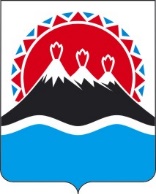 МИНИСТЕРСТВО РЫБНОГО ХОЗЯЙСТВАКАМЧАТСКОГО КРАЯПРИКАЗУчитывая экспертное заключение Управления Министерства юстиции Российской Федерации по Камчатскому краю от 23.10.2023 № МинЮст-418ПРИКАЗЫВАЮ:1. Внести изменение в приказ Министерства рыбного хозяйства Камчатского края от 28.02.2011 №13-п «О комиссии по соблюдению требований к служебному поведению государственных гражданских служащих Камчатского края и урегулированию конфликта интересов в Министерстве рыбного хозяйства Камчатского края», изложив преамбулу в следующей редакции:«В соответствии со статьей 19 Федерального закона от 27.07.2004 № 79-ФЗ «О государственной гражданской службе Российской Федерации», Законом Камчатского края от 03.12.2010 № 526 «О комиссиях по соблюдению требований к служебному поведению государственных гражданских служащих Камчатского края и урегулированию конфликта интересов».2. Настоящий приказ вступает в силу после дня его официального опубликования.[Дата регистрации] № [Номер документа]г. Петропавловск-КамчатскийО внесении изменения в приказ Министерства рыбного хозяйства Камчатского края от 28.02.2011 №13-п «О комиссии по соблюдению требований к служебному поведению государственных гражданских служащих Камчатского края и урегулированию конфликта интересов в Министерстве рыбного хозяйства Камчатского края»И.о. Министра[горизонтальный штамп подписи 1]С.В. Названов